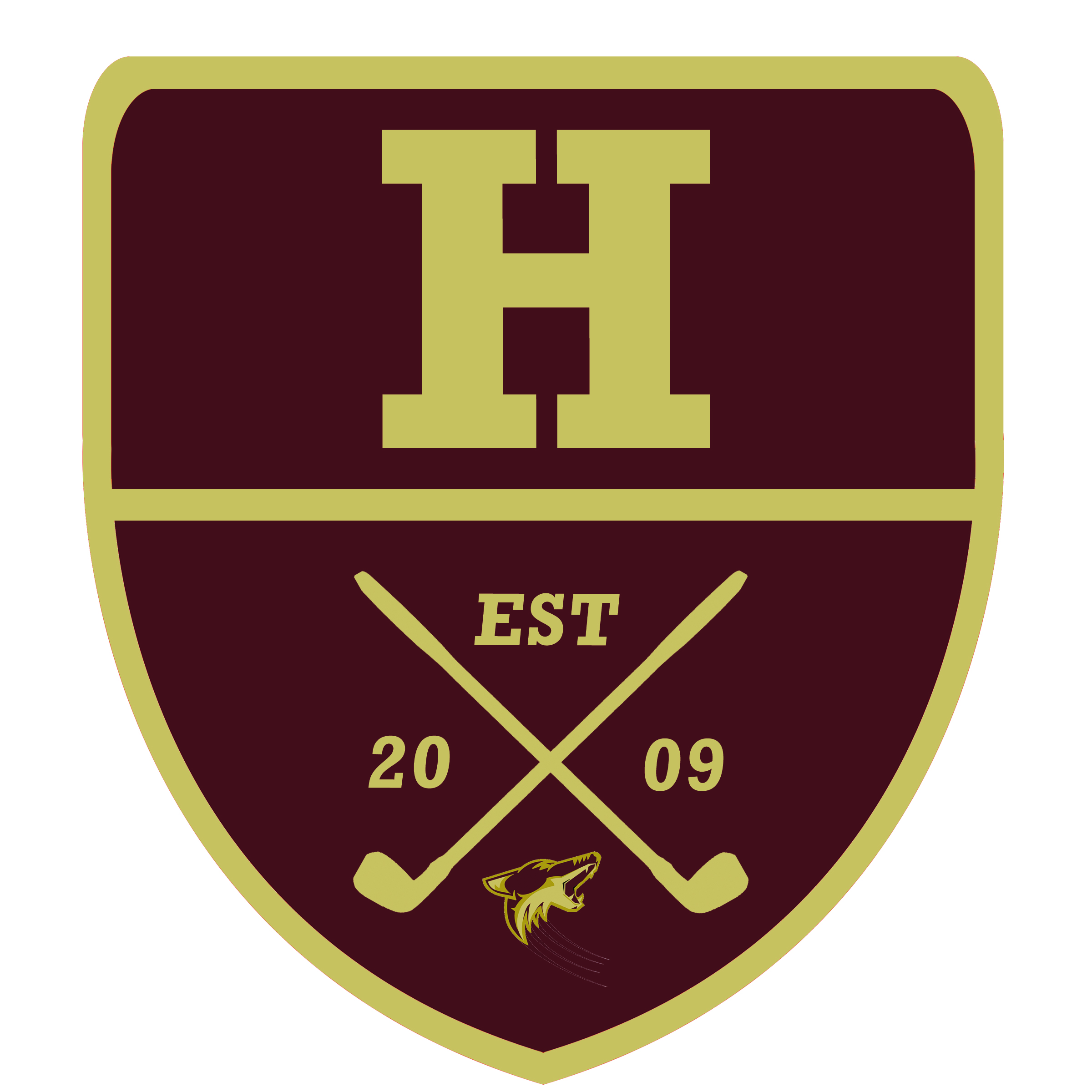 2019 Heritage GolfFall ScheduleBoys Varsity MaroonGirls VarsityJ.V. Boys and GirlsJeremy Byers -Head CoachAlexis Thompson-Assistant CoachDr. Katey Gray-PrincipalKen Gilchrist-Athletic CoordinatorDavid Kuykendall-Frisco ISD Athletic DirectorDr. Mike Waldrip-Frisco ISD Superintendenthttp://heritagegolf.weebly.com;  @HHSCoyoteGolfCoyote_golf - InstagramDateCourseLocationHostTimeSept 30thOakmont Country ClubDenton RyanDenton High8:30Oct 8thThe Bridges Golf ClubGunterMelissa High8:30Oct. 15thHeritage Ranch Golf ClubFairviewLovejoy HS8:30Nov 8/9thFrisco Lakes Golf CourseFriscoFrisco ISD8:00Nov 12thThe TributeThe ColonyCarrolton Creekview8:30DateCourseLocationHostTimeOct 8thThe Bridges Golf ClubGunterMelissa High8:30Oct. 15thHeritage Ranch Golf ClubFairviewLovejoy HS8:30Oct 24thSherrill Park #2RichardsonFrisco High8:00Nov 8/9thFrisco Lakes Golf CourseFriscoFrisco ISD8:00Nov 12thThe TributeThe ColonyCarrolton Creekview8:30DateCourseLocationHostTimeSept 18thOak HollowMcKinneyMcKinney North8:30Sept 23rdPlantation Golf ClubFriscoFrisco Liberty8:00Oct 17thWestridge Golf CourseMcKinneyProsper HS8:00Oct. 21Twin CreeksAllenLiberty HS8:00